PODANIE DO ZESPOŁU SZKÓŁ CENTRUM KSZTAŁCENIA ROLNICZEGO W KOWALU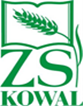 Szkoła dzienna87-820 Kowal ul. Kazimierza Wielkiego 9                                tel. 54 2842219   fax. 54 2842219        www.zskowal.edu.pl                                                                    e-mail: zskowal@zskowal.edu.plOSOBA POLECAJĄCA SZKOŁĘ    Wyrażam/nie wyrażam* zgodę na przetwarzanie danych osobowych wizerunkowych mojego dziecka/mojego podopiecznego do celów budowania pozytywnego wizerunku Administratora Danych Osobowych w przestrzeni publicznej i w mediach.    Na podstawie ustawy z dnia 14 grudnia 2016 r. Prawo oświatowe (Dz.U. z 2017 r., poz., 59), wyrażam zgodę na przetwarzanie danych zawartych w niniejszym kwestionariuszu do celów rekrutacji i kształcenia w Zespole Szkół Centrum Kształcenia Rolniczego w Kowalu. UWAGA: WYRAŻENIE ZGÓD JEST KONIECZNE DLA SKUTECZNEJ REKRUTACJI.  (miejscowość, data)               (podpis kandydata)                                                                                                                                      (podpis rodzica/opiekuna prawnego) Załączniki: .Oryginał świadectwa ukończenia szkoły gimnazjum lub podstawowej. Zaświadczenie o wyniku egzaminu z OKE. Zaświadczenie lekarskie o braku przeciwwskazań do wykonywania zawodu.2 fotografie (podpisane na odwrocie imieniem i nazwiskiem, datą urodzenia).Dokumenty potwierdzające  sukcesy ucznia.Orzeczenia/opinie – opcjonalnie.NAZWISKO KANDYDATA DO SZKOŁYIMIĘ/IMIONAKANDYDATA DO SZKOŁYPESELKANDYDATA DO SZKOŁYDATA URODZENIA KANDYDATA DO SZKOŁYMIEJSCE URODZENIAKANDYDATA DO SZKOŁYADRES ZAMIESZKANIA   
KANDYDATA DO SZKOŁY(GMINA, WOJEWÓDZTWO)NR TELEFONU KANDYDATA DO SZKOŁYADRES ZAMELDOWANIA KANDYDATA DO SZKOŁY(JEŚLI JEST INNY NIŻ ZAMIESZKANIA(GMINA, WOJEWÓDZTWO)NAZWISKO I IMIĘ MATKI/OPIEKUNA PRAWNEGOADRES ZAMIESZKANIAMATKI/OPIEKUNA PRAWNEGOWYKSZTALCENIE/ZAWÓDMATKI/OPIEKUNA PRAWNEGO TELEFON MATKI/OPIEKUNA PRAWNEGONAZWISKO I IMIĘ OJCA (OPIEKUNA PRAWNEGO)ADRES ZAMIESZKANIAOJCA (OPIEKUNA PRAWNEGO)WYKSZTALCENIE/ZAWÓDOJCA (OPIEKUNA PRAWNEGO) TELEFON OJCA/OPIEKUNA PRAWNEGOWYBRANY KIERUNEK KSZTAŁCENIA NA ROK SZKOLNY WYBRANY KIERUNEK KSZTAŁCENIA NA ROK SZKOLNY WYBRANY KIERUNEK KSZTAŁCENIA NA ROK SZKOLNY Technikum  technik żywienia i usług gastronomicznych technik mechanizacji rolnictwa i agrotroniki  technik rolnik technik agrobiznesu rozszerzenie sportowo-mundurowe – bezpieczeństwo pożarowe (zaznaczyć, jeśli w ramach wybranego wyżej zawodu kandydat decyduje się na dodatkowe zajęcia z rozszerzenia sportowo-mundurowego) Technikum  technik żywienia i usług gastronomicznych technik mechanizacji rolnictwa i agrotroniki  technik rolnik technik agrobiznesu rozszerzenie sportowo-mundurowe – bezpieczeństwo pożarowe (zaznaczyć, jeśli w ramach wybranego wyżej zawodu kandydat decyduje się na dodatkowe zajęcia z rozszerzenia sportowo-mundurowego) Branżowa Szkoła I stopnia  mechanik – operator pojazdów i maszyn rolniczych  kucharz